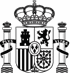 NIFMINISTERIOPARA LA TRANSICIÓNECOLÓGICAAYUDAS SOCIALES POR COSTES LABORALES MEDIANTEBAJAS INDEMNIZADAS DE CARÁCTER VOLUNTARIOREAL DECRETO-LEY 25/2018, DE 21 DE DICIEMBRESOLICITUD DE LA AYUDADATOS BÁSICOS DE LA SOLICITUDNota: Sus datos serán incorporados y tratados por el Instituto para la Reestructuración de la Minería del Carbón con la finalidad de resolver su solicitud, trasladar información, etc. Podrán cederse a otros organismos públicos y entidades bancarias y otras cesiones previstas en la ley. El titular podrá ejercer sus derechos de acceso, rectificación, cancelación y oposición ante el responsable del fichero (Pº de la Castellana 160, 7ª planta, de Madrid). Todo lo cual se informa en cumplimiento de la Ley Orgánica 3/2018, de 5 de diciembre, de Protección de Datos Personales y garantía de los derechos digitales.Nota: las comunicaciones se realizarán a través del registro telemático, con acceso a ellas desde la página WEB del IRMC (https://sede.irmc.gob.es).Lugar y Fecha 	FirmaInstituto para la Reestructuración de la Minería del Carbón y Desarrollo Alternativo de las Comarcas Mineras, O.A.DATOS DEL SOLICITANTE Y DE LA EMPRESA BENEFICIARIADATOS DEL SOLICITANTE Y DE LA EMPRESA BENEFICIARIADATOS DEL SOLICITANTE Y DE LA EMPRESA BENEFICIARIADATOS DEL SOLICITANTE Y DE LA EMPRESA BENEFICIARIADATOS DEL SOLICITANTE Y DE LA EMPRESA BENEFICIARIADATOS DEL SOLICITANTE Y DE LA EMPRESA BENEFICIARIADATOS DEL SOLICITANTE Y DE LA EMPRESA BENEFICIARIADATOS DEL SOLICITANTE Y DE LA EMPRESA BENEFICIARIADATOS DEL SOLICITANTE Y DE LA EMPRESA BENEFICIARIADATOS DEL SOLICITANTE Y DE LA EMPRESA BENEFICIARIADATOS DEL SOLICITANTE Y DE LA EMPRESA BENEFICIARIADATOS DEL SOLICITANTE Y DE LA EMPRESA BENEFICIARIANombre del solicitanteNIFNIFNIFApellidosNombre de la EmpresaCIFCIFCIFNº ayudas solicitadasNombre de Unidad de ProducciónNombre de Unidad de ProducciónNombre de Unidad de ProducciónNombre de Unidad de ProducciónNombre de Unidad de ProducciónNombre de Unidad de ProducciónNombre de Unidad de ProducciónNombre de Unidad de ProducciónNombre de Unidad de ProducciónNombre de Unidad de ProducciónNombre de Unidad de ProducciónNombre de Unidad de ProducciónDIRECCIÓN DE NOTIFICACIÓN Y CONTACTODIRECCIÓN DE NOTIFICACIÓN Y CONTACTODIRECCIÓN DE NOTIFICACIÓN Y CONTACTODIRECCIÓN DE NOTIFICACIÓN Y CONTACTODIRECCIÓN DE NOTIFICACIÓN Y CONTACTODIRECCIÓN DE NOTIFICACIÓN Y CONTACTODIRECCIÓN DE NOTIFICACIÓN Y CONTACTODIRECCIÓN DE NOTIFICACIÓN Y CONTACTODIRECCIÓN DE NOTIFICACIÓN Y CONTACTODIRECCIÓN DE NOTIFICACIÓN Y CONTACTODIRECCIÓN DE NOTIFICACIÓN Y CONTACTODIRECCIÓN DE NOTIFICACIÓN Y CONTACTOPersona de contactoCargoCalle y nºProvinciaMunicipioMunicipioPoblaciónCódigo PostalCódigo PostalCódigo PostalTeléfono 1Teléfono 2Teléfono 2FaxFaxFaxCorreo electrónico para notificacionesCorreo electrónico para notificaciones(Especifique en el cuadro SÍ o NO). El abajo firmante autoriza al Instituto para la Reestructuración de la Minería del Carbón y Desarrollo Alternativo de las Comarcas Mineras, O.A. a consultar sus datos de identidad así como a recabar los certificados positivos de encontrarse al corriente en el cumplimiento de sus obligaciones tributarias y frente a la Seguridad Social, a emitir por la Agencia Estatal de la Administración Tributaria y por la Tesorería General de la Seguridad Social.(Especifique en el cuadro SÍ o NO). El abajo firmante autoriza al Instituto para la Reestructuración de la Minería del Carbón y Desarrollo Alternativo de las Comarcas Mineras, O.A. a consultar sus datos de identidad así como a recabar los certificados positivos de encontrarse al corriente en el cumplimiento de sus obligaciones tributarias y frente a la Seguridad Social, a emitir por la Agencia Estatal de la Administración Tributaria y por la Tesorería General de la Seguridad Social.(Especifique en el cuadro SÍ o NO). El abajo firmante autoriza al Instituto para la Reestructuración de la Minería del Carbón y Desarrollo Alternativo de las Comarcas Mineras, O.A. a consultar sus datos de identidad así como a recabar los certificados positivos de encontrarse al corriente en el cumplimiento de sus obligaciones tributarias y frente a la Seguridad Social, a emitir por la Agencia Estatal de la Administración Tributaria y por la Tesorería General de la Seguridad Social.(Especifique en el cuadro SÍ o NO). El abajo firmante autoriza al Instituto para la Reestructuración de la Minería del Carbón y Desarrollo Alternativo de las Comarcas Mineras, O.A. a consultar sus datos de identidad así como a recabar los certificados positivos de encontrarse al corriente en el cumplimiento de sus obligaciones tributarias y frente a la Seguridad Social, a emitir por la Agencia Estatal de la Administración Tributaria y por la Tesorería General de la Seguridad Social.(Especifique en el cuadro SÍ o NO). El abajo firmante autoriza al Instituto para la Reestructuración de la Minería del Carbón y Desarrollo Alternativo de las Comarcas Mineras, O.A. a consultar sus datos de identidad así como a recabar los certificados positivos de encontrarse al corriente en el cumplimiento de sus obligaciones tributarias y frente a la Seguridad Social, a emitir por la Agencia Estatal de la Administración Tributaria y por la Tesorería General de la Seguridad Social.(Especifique en el cuadro SÍ o NO). El abajo firmante autoriza al Instituto para la Reestructuración de la Minería del Carbón y Desarrollo Alternativo de las Comarcas Mineras, O.A. a consultar sus datos de identidad así como a recabar los certificados positivos de encontrarse al corriente en el cumplimiento de sus obligaciones tributarias y frente a la Seguridad Social, a emitir por la Agencia Estatal de la Administración Tributaria y por la Tesorería General de la Seguridad Social.(Especifique en el cuadro SÍ o NO). El abajo firmante autoriza al Instituto para la Reestructuración de la Minería del Carbón y Desarrollo Alternativo de las Comarcas Mineras, O.A. a consultar sus datos de identidad así como a recabar los certificados positivos de encontrarse al corriente en el cumplimiento de sus obligaciones tributarias y frente a la Seguridad Social, a emitir por la Agencia Estatal de la Administración Tributaria y por la Tesorería General de la Seguridad Social.(Especifique en el cuadro SÍ o NO). El abajo firmante autoriza al Instituto para la Reestructuración de la Minería del Carbón y Desarrollo Alternativo de las Comarcas Mineras, O.A. a consultar sus datos de identidad así como a recabar los certificados positivos de encontrarse al corriente en el cumplimiento de sus obligaciones tributarias y frente a la Seguridad Social, a emitir por la Agencia Estatal de la Administración Tributaria y por la Tesorería General de la Seguridad Social.(Especifique en el cuadro SÍ o NO). El abajo firmante autoriza al Instituto para la Reestructuración de la Minería del Carbón y Desarrollo Alternativo de las Comarcas Mineras, O.A. a consultar sus datos de identidad así como a recabar los certificados positivos de encontrarse al corriente en el cumplimiento de sus obligaciones tributarias y frente a la Seguridad Social, a emitir por la Agencia Estatal de la Administración Tributaria y por la Tesorería General de la Seguridad Social.(Especifique en el cuadro SÍ o NO). El abajo firmante autoriza al Instituto para la Reestructuración de la Minería del Carbón y Desarrollo Alternativo de las Comarcas Mineras, O.A. a consultar sus datos de identidad así como a recabar los certificados positivos de encontrarse al corriente en el cumplimiento de sus obligaciones tributarias y frente a la Seguridad Social, a emitir por la Agencia Estatal de la Administración Tributaria y por la Tesorería General de la Seguridad Social.(Especifique en el cuadro SÍ o NO). El abajo firmante autoriza al Instituto para la Reestructuración de la Minería del Carbón y Desarrollo Alternativo de las Comarcas Mineras, O.A. a consultar sus datos de identidad así como a recabar los certificados positivos de encontrarse al corriente en el cumplimiento de sus obligaciones tributarias y frente a la Seguridad Social, a emitir por la Agencia Estatal de la Administración Tributaria y por la Tesorería General de la Seguridad Social.(Especifique en el cuadro SÍ o NO). El abajo firmante autoriza al Instituto para la Reestructuración de la Minería del Carbón y Desarrollo Alternativo de las Comarcas Mineras, O.A. a consultar sus datos de identidad así como a recabar los certificados positivos de encontrarse al corriente en el cumplimiento de sus obligaciones tributarias y frente a la Seguridad Social, a emitir por la Agencia Estatal de la Administración Tributaria y por la Tesorería General de la Seguridad Social.